STATEMENT OF PURPOSE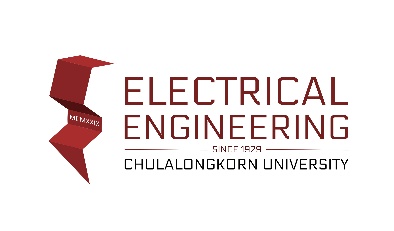 WHICH RESEARCH CLUSTERS OF CU-EE ARE YOU INTERESTED IN AND WHY?คุณสนใจคลัสเตอร์วิจัยใดของภาควิชาวิศวกรรมไฟฟ้า และทำไมจึงสนใจสาขานี้WHY YOU WANT TO STUDY AT CHULALONGKORN UNIVERSITY?เหตุใดคุณจึงสนใจเลือกศึกษาต่อที่จุฬาลงกรณ์มหาวิทยาลัยHOW OUR CU-EE COURSE WILL HELP YOUR FUTURE CAREER?คุณคิดว่าหลักสูตรของเราจะช่วยให้คุณประสบความสำเร็จด้านอาชีพในอนาคตของคุณได้อย่างไรWHICH PROFESSORS ARE YOU INTERESTED IN?คุณสนใจอาจารย์ท่านใดในภาควิชาวิศวกรรมไฟฟ้า